后勤服务集团工作效能督查情况简报（第六期）各中心：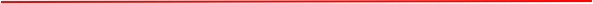 4月19日上午，集团工作效能督查小组对交通路校区和龙湖西校区相关中心人员在岗在位和履职情况进行督查,重点检查了工作人员遵守出勤制度情况、工作纪律情况。现将督查情况通报如下：节能管理中心李社宏、冯勇有事请假，安全与质量监控中心绿化监管部杨杰有事请假,其他人员均在岗在位，出勤情况良好，且工作状态良好。督查未发现明显违规现象，但也发现个别职工履行请假手续不规范，个别职工工作状态不佳。针对督查发现的问题，请各中心负责人高度重视,若再发生类似问题,将进行追责。希望各中心要严格规范执行考勤制度，加强对部门员工的教育管理，要充分认识加强作风效能建设的重要性，着力形成思想统一、目标明确、落实有力、务实高效的工作新格局，使作风建设成为日常工作中的一种常态、成为每位员工的一种自觉，常抓不懈，确保集团作风效能建设取得明显成效。集团效能建设领导小组                                2018年4月19日